GİRESUN ÜNİVERSİTESİDERS MUAFİYETİ VE İNTİBAK İŞLEMLERİ YÖNERGESİBİRİNCİ BÖLÜMAmaç, Kapsam, Dayanak ve TanımlarAmaçMADDE 1- (1) Bu Yönerge'nin amacı, Giresun Üniversitesine kayıt hakkı kazanan öğrencilerin daha önce, Giresun Üniversitesi dahil olmak üzere, herhangi bir yükseköğretim kurumundan alıp başarılı olduğu derslerin muafiyet ve yarıyıl/yıl intibak esaslarını belirlemektir.KapsamMADDE 2- (1) Bu Yönerge; a)   Yatay/dikey geçiş yolu ile kayıt yaptıran veya af kanunu kapsamında öğrenimine devam      etmek isteyen öğrencilerin;b)   Diğer yüksek öğretim kurumlarının herhangi bir programına bir süre devam ettikten veya bu programdan mezun olduktan sonra Ölçme, Seçme ve Yerleştirme Merkezi tarafından yapılan sınava girerek Üniversiteye kayıt yaptıran öğrencilerin;c)    Üniversitenin önlisans, lisans düzeydeki programlarına kurum içi, kurumlar arası ve Yükseköğretim Kurulu tarafından tanınan yurt dışı yükseköğretim kurumlarından Üniversiteye yatay geçiş yapan uluslararası öğrencilerin;ç) Üniversite programlarından birinde kayıtlı bulunan öğrencilerden, ulusal/uluslararası değişim programları ile Yükseköğretim Kurulu tarafından denkliği kabul edilen başka bir yükseköğretim kurumunun programlarında özel öğrenci statüsünde ders alanların; d) Yukarıda belirlenen veya benzeri durumda olup öğrenimlerine devam edecek   öğrencilerin daha önce diğer yükseköğretim kurumlarından alıp başarılı oldukları derslerden muafiyetleri ve uygun yarıyıl/yıla intibaklarıyla ilgili işlemlerini kapsar. Dayanak MADDE 3 – (1) Bu Yönerge, 24.04.2010 tarih ve 27561 sayılı Resmî Gazetede yayımlanarak yürürlüğe giren “Yükseköğretim Kurumlarında Önlisans ve Lisans Düzeyindeki Programlar Arasında Geçiş, Çift Anadal, Yan Dal İle Kurumlar Arası Kredi Transferi Yapılması Esaslarına İlişkin Yönetmelik” ve “Giresun Üniversitesi Önlisans ve Lisans Eğitim-Öğretim ve Sınav Yönetmeliği” hükümlerine dayanılarak hazırlanmıştır. Tanımlar ve kısaltmalarMADDE 4 – (1) Bu Yönerge'de geçen;a) AKTS: Avrupa Kredi Transfer Sistemib) Birim: Giresun Üniversitesi bünyesindeki fakülte dekanlıkları ve yüksekokul/ meslek   yüksekokulu müdürlüklerini,c) İlgili Yönetim Kurulu: Giresun Üniversitesi fakülte/yüksekokul/meslek yüksekokulu/ yönetim kurulunu,ç) Muafiyet ve İntibak Komisyonu: İlgili yönetim kurullarınca görevlendirilen en az üç öğretim elemanından oluşan komisyonu,d) ÖSYM: Ölçme ve Seçme ve Yerleştirme Merkezini,e) Rektör: Giresun Üniversitesi Rektörünü,f) Senato: Giresun Üniversitesi Senatosunu,g) Üniversite: Giresun Üniversitesini,ğ) YÖK: Yüksek Öğretim Kurulunu,h) Yönetim Kurulu: Giresun Üniversitesi Yönetim Kurulunu bünyesindeki fakülte/yüksekokul/meslek yüksekokulu yönetim kurullarını,ifade eder.İKİNCİ BÖLÜM           Başvuru EsaslarıBaşvuru esasları MADDE 5 - (1) Muafiyet/intibak işlemleri için öğrencilerin, Üniversiteye kesin kayıt yaptırdıkları veya eğitim-öğretim yılının başlamasından itibaren en geç on iş günü içinde ilgili program/bölüm başkanlığına, bunların bulunmadığı akademik birimlerde müdürlüğe/dekanlığa dilekçeyle başvurmaları gerekir. Bu öğrencilerin, sonraki yarıyıl/yıllarda yapacakları muafiyet talepleri ya da yapılan muafiyet/intibak işlemlerinin iptaline yönelik istekleri kabul edilmez. Zorunlu hazırlık eğitimi görecek olan öğrencilerin intibak işlemleri hazırlık programı tamamlandıktan sonra yapılır. 2) Başvuru şahsen veya noter onaylı vekaletnamelerini ibraz eden vekil tarafından yapılmalıdır. Başvuru süresi dışındaki başvurular kabul edilmez. (3) Başvuru dilekçesine, yükseköğretim kurumu tarafından onaylanmış olmak üzere öğrencinin daha önce alarak başarılı olduğu derslere ait ders içerikleri ve öğrenim durum belgesinin eklenmesi zorunludur (EK-1).  Söz konusu belgelerin fotokopi, faks, onaysız ve/veya eksik olması durumunda başvuru işleme alınmaz. Üzerinde belgenin gerçekliğinin çevrimiçi kontrol edilebilmesi için gerekli bilgilerin olduğu belgelerde onay aranmaz.(4) Öğrenciler, daha önce almış ve başarmış oldukları ders/dersler karşılığında hangi ders/derslerden muaf olmak istediklerini başvuru dilekçelerine ek olarak verecekleri ders muafiyet talep formunda  belirtmek zorundadırlar(5) Ulusal/uluslararası değişim programları ile yurtdışında öğrenim gören öğrencilerin not intibakları, öğrenim protokolü esas alınarak öğrencilerin transkriptlerinin Üniversiteye ulaştırılmasından sonra yapılır. (6) YÖK tarafından denkliği tanınmayan yurtdışındaki üniversitelerden alınan dersler için muafiyet ve intibak işlemleri yapılmaz.(7) YÖK tarafından zorunlu olarak okutulan Atatürk İlkeleri ve İnkılap Tarihi, Türk Dili, Yabancı dil dersleri için öğrencilerin içerik ibraz etmelerine gerek yoktur.ÜÇÜNCÜ BÖLÜMMuafiyet ve İntibak EsaslarıMuafiyet esaslarıMADDE 6- (1) Muafiyet ve intibak komisyonu, öğrencinin muafiyet istediği dersler ile ilgili incelemeyi yapmak ve intibaklarını düzenlemekle yetkilidir. Yapılan intibak, ilgili yönetim kurulunca değerlendirilerek karara bağlanır ve öğrencilerin intibakları ilgili yarıyıl/yıla yapılır.(2) Muafiyet talebi, ilgili yönetim kurulu tarafından karara bağlanıncaya kadar öğrenciler muafiyet talebinde bulundukları ders/derslere devam ederler(3) Muafiyet istenen dersin zorunlu veya seçmeli olmasına bakılmaksızın; haftalık saat ve ders içeriği uyumu/yeterliliği bakımından incelenir. Muafiyet talebinde bulunulan ders/derslerin adının, eşdeğer sayılacak ders/derslerle aynı olması gerekmez. Bir ders/derslere muafiyet verilebilmesi için, daha önce alınan ders/derslerin Üniversitedeki ders/dersler ile içerik yönünden en az %75 benzerlik göstermesi gerekir. İçerik benzerliğinin tespitinde, ilgili ders bilgi paketlerindeki bilgiler dikkate alınır.(4) Muafiyet ve intibak komisyonunun uygun görüşü olduğu takdirde (a), (b) ve (c) bentleri ilgili yönetim kurulunca değerlendirilip kabul edilebilir; a) Alan dışı, alan içi, sosyal içerikli ders vb. genel ifadelerle belirtilen derslerden muafiyet istekleri dikkate alınabilir. b) Başka yükseköğretim kurumundan iki yarıyıla bölünerek alınan iki dersin Üniversitede karşılığı olan bir derse muafiyeti yapılabilir. Bu durumda muafiyet işlemi derslerin harf notlarının ortalaması dikkate alınarak yapılır. Başka üniversitedeki harf notları Üniversite not dönüşüm tablosu kullanılarak en yüksek sınır değer alınır ve ortalaması hesaplanarak Üniversitedeki 4’lük not karşılığındaki harf notu baz alınır. c) Başka yükseköğretim kurumundan alınan bir dersin Üniversitede iki yarıyıla bölünerek (I e II şeklinde) verilmesi durumunda Üniversitedeki her iki yarıyılın toplam ders saatinden az olmamak şartı ile ve ders içeriği uyumuna bakılarak iki derse muafiyeti yapılabilir. Bu durumda öğrencinin muafiyet işlemi başarmış olduğu dersin harf notu, Üniversitede kabul edilen iki derse harf notları işlenerek muafiyeti yapılır.(5) Öğretim planlarında eşdeğer sayılması istenen laboratuvar ve proje derslerinin bulunması halinde eşdeğer sayılacak dersin içeriğinin en az %80 aynı olması gerekir. İçerik benzerliğinin tespitinde, ilgili ders bilgi paketlerindeki bilgiler dikkate alınır.(6) Harf notu CC ve üzeri notla geçilen ders/dersler hakkında muafiyet talebinde bulunulur.  Şartlı geçiş ile başarılı olunan dersler, CC harf notundan daha düşük değere sahip başarılı olunan dersler ile başarısız olunan derslerden muafiyet verilmez. (7) Birden fazla tekrarlanan dersler için en son alınan başarı notu muafiyete esastır.(8) Yatay/dikey geçiş yolu ile kayıt yaptıran ve  üniversitelerin herhangi bir programına bir süre devam ettikten veya bu programdan mezun olduktan sonra ÖSYM tarafından yapılan sınava girerek Üniversiteye   kayıt yaptıran öğrencilerin muaf oldukları derslerinin toplam AKTS, ilgili ön lisans/lisans programındaki derslerin toplam AKTS'nin yarısını geçemez. Muafiyet istenen derslerin AKTS toplamı, toplam derslerin AKTS toplamının yarısından fazla ise, hangi derslerden muafiyet sağlanacağına muafiyet ve intibak komisyonunun önerisi ile ilgili birim yönetim kurulunca karar verilir.(9) Muaf sayılan dersler, not döküm belgesine harf notu olarak işlenerek not ortalamasına dahil edilir.(10) Başka bir yükseköğretim kurumu tarafından yapılan muafiyet işlemleri değerlendirmeye alınmaz. Öğrencilerin daha önce öğrenim gördükleri bir yükseköğretim kurumu tarafından muaf edilmiş ders için muafiyet istenmesi durumunda, dersin ilk kez başarıldığı yükseköğretim kurumundaki AKTS ve içerikleri esas alınır.(11) Öğrencinin yaz okulunda başka bir yükseköğretim kurumundan aldığı derslerin intibak işlemlerinde, en az CC ve üzeri harf notu ile sonuçlanan dersler başarılı olarak kabul edilir ve muafiyet işlemine alınır.(12) Öğrencinin çift ana dal/yan dal programında aldığı dersler öğrencinin ana dal programında muaf sayılmaz.(13) İçerikleri üniversitelere göre değişmeyen Türk Dili, Atatürk İlkeleri ve İnkılâp Tarihi, Yabancı Dil derslerinin kredili olup olmadığına bakılmaksızın dersleri almış ve yeterli başarıyı göstermiş öğrencinin muafiyet işlemleri yapılır. (14) Atatürk İlkeleri ve İnkılap Tarihi ile Türk Dili dersleri hariç, diğer yükseköğretim programlarından geçer not alınan tarih itibarıyla son 5 (beş) yıl içerisinde başardıkları dersler için muafiyet işlemi uygulanır.(15) Bir sınıfın alınması gereken derslerinin 2/3’ünden muaf olan öğrenci bir üst sınıfa intibak ettirilir. (16) İntibakı yapılan öğrenci ilgili öğretim planında Üniversite öğrencilerinin almak zorunda olduğu AKTS toplamının %50’sini Üniversiteden almadan mezun olamaz. Muaf olunabilecek derslerin AKTS toplamı, mezuniyet için gerekli toplam AKTS’nin %50’sinden fazla ise notu en yüksek olan dersler dikkate alınarak muaf olunacak dersler ilgili yönetim kurulunca belirlenir. (17) Ön koşullu derslerden muafiyet verilebilmesi için, dersin ön şartının yerine getirilmiş olması gerekir.(18) Muaf olunmak istenen bir dersin dili Türkçe dışında bir dilde ise, öğrenci tarafından, daha önce dersin alındığı yükseköğretim kurumundan onaylı Türkçe çevirisi ya da noter onaylı tercümesi sağlandığı takdirde değerlendirmeye alınabilir.(19) Muafiyet ve intibak formlarında harf notu olarak 16.08.2011 tarih ve 28027 sayılı Resmî Gazete'de yayımlanan Giresun Üniversitesi Önlisans ve Lisans Eğitim-Öğretim ve Sınav Yönetmeliği’nin 22 nci maddesinin 7 nci fıkrasında yer alan tablolardaki harf notları kullanılır.  (20)   Muafiyet ve intibak komisyonu bir hafta içinde muafiyet sonuçlarını ilgili birim yönetim kuruluna karar verilmek üzere gönderir. İlgili yönetim kurulu aldığı kararı 2 (iki) iş günü içinde öğrenciye bildirir. (21) Yapılan muafiyet/intibak sonuçlarına itirazlar, muafiyet işleminin kesinleşip öğrenciye bildirildiği tarihten itibaren en geç bir hafta içinde ilgili birime yapılır.(22) Pedagojik formasyon sertifika programından alınan dersler, ön lisans, lisans ve/veya lisansüstü programlarında muafiyet için kullanılmaz.Dikey geçişe ilişkin esaslarMADDE 7-(1) Dikey Geçiş Sınavı ile lisans öğrenimine başlama hakkını elde eden öğrencilerin, ön lisans eğitimi sırasında almış oldukları derslerden 5 inci ve 6 ncı maddelerdeki ilkeler dikkate alınarak muafiyet işlemleri yapılır.(2) Dikey geçişle gelen öğrenciler, beşinci yarıyıla intibak ettirilir. Önceki yarıyıllardan muaf olmadıkları dersler öncelikle alınır. Üst yarıyıllardan ders almaları16.08.2011 tarih ve 28027 sayılı Resmî Gazete'de yayımlanan Giresun Üniversitesi Önlisans ve Lisans Eğitim-Öğretim Sınav Yönetmeliği’nin 17 nci maddesindeki ilkelere göre yapılır.Yatay  geçişe  ilişkin esaslarMADDE 8- (1) Yatay geçiş ile Üniversitede lisans öğrenimine devam etme hakkı elde eden öğrencilere, daha önce kayıtlı olduğu yükseköğretim kurumunda  eğitimi sırasında almış oldukları derslerden eş değer kabul edilenlerin muafiyeti bu Yönerge'nin 5 inci ve 6 ncı  maddelerdeki ilkeler dikkate alınarak yapılır.(2) Not ortalamasına göre yatay geçiş yapan öğrenciler başvurdukları sınıfa intibak ettirilir. Merkezî yerleştirme puanına göre yatay geçiş yapan öğrenciler  muafiyet  işleminden sonra bu Yönerge'nin 6 ncı maddesinin 15 inci fıkrası dikkate alınarak durumlarına uygun olan yarıyıla intibak ettirilir. Başka kurumlarda öğrenim ve öğrenci affına ilişkin esaslarMADDE 9 – Giresun Üniversitesi programlarından birinde kayıtlı iken, YÖK tarafından denkliği kabul edilen başka bir yükseköğretim kurumunun programlarında özel öğrenci statüsünde ders alan veya uluslararası değişim programları ile yurtdışında öğrenim gören öğrencilerin eğitim aldığı kurumda başarılı olduğu ders/derslerin notları, Giresun Üniversitesi Önlisans Lisans Eğitim-Öğretim Sınav Yönetmeliği’nde karşılığı olan harf notları öğrencinin not döküm belgesine işlenir. MADDE 10 – Yükseköğretim kurumlarının herhangi bir programına bir süre devam ettikten ya da mezun olduktan sonra Ölçme, Seçme ve Yerleştirme Merkezi tarafından yapılan sınava girerek Üniversiteye kayıt yaptıran öğrencilerin muafiyetleri bu Yönerge'nin 5 inci ve 6 ncı maddelerine göre yapılır.MADDE 11 -Üniversiteden kaydı silindikten sonra öğrenci affı mevzuatı kapsamında tekrar kayıt hakkı kazanan öğrenciler ile başka yükseköğretim kurumlarına öğrenci affı mevzuatı kapsamında tekrar kayıt yaptırarak ilgili öğrenci affı mevzuatı kapsamında Üniversiteye yatay geçiş yapan öğrenciler 16.08.2011 tarih ve 28027 sayılı Resmî Gazete'de yayımlanan Giresun Üniversitesi Önlisans ve Lisans Eğitim-Öğretim ve Sınav Yönetmeliği'ne tabi olurlar. Bu öğrenciler için Giresun Üniversitesi Önlisans ve Lisans Eğitim-Öğretim ve Sınav Yönetmeliği’nin geçici 2 nci maddesi uygulanmaz. Yabancı dil ve hazırlık muafiyet esasları MADDE 12- (1) Üniversitede öğretim dili kısmen veya tamamen yabancı dille olan herhangi bir programa kayıt yaptıran öğrencilerin zorunlu yabancı dil hazırlık sınıfından muaf sayılabilmek için o yılki akademik takvimde ilan edilmiş olan yabancı dil yeterlilik sınavına girip başarılı olmaları veya Senato tarafından eşdeğerliliği kabul edilen uluslararası sınavlardan geçerli puanı elde etmeleri gerekir.(2) Yabancı dil yeterlilik sınavında başarılı olan öğrenci lisans öğrenimine başlar; başarısız olan öğrenci ise zorunlu yabancı dil hazırlık sınıfına devam eder. (3) Bu maddenin (1) inci bendi kapsamına giren programlardan birine kayıtlı olup daha önce Üniversite tarafından yapılan yabancı dil yeterlilik sınavında başarılı olan ve herhangi bir nedenle üniversite ile ilişiği kesilen öğrencilerden, yeniden ÖSYM tarafından aynı nitelikli bir programa yerleştirilip kayıt yaptıranlar zorunlu yabancı dil hazırlık sınıfından muaf tutulur. Öğrenime ara verilen süre hesaplanırken öğrencinin Üniversiteden ilişiğinin kesildiği tarih dikkate alınır.(4) 2547 sayılı Kanunun 5/i maddesi kapsamındaki zorunlu yabancı dil dersi için Üniversite tarafından yapılan muafiyet sınavına girerek başarılı olan öğrenciler, muafiyet sınavından aldıkları notun 16.08.2011 tarih ve 28027 sayılı Resmî Gazete'de yayımlanan Giresun Üniversitesi Önlisans ve Lisans Eğitim-Öğretim ve Sınav Yönetmeliği’nin 22 nci maddesinin 7 nci fıkrasında yer alan tablolardaki harf notları karşılığı ile muaf sayılırlar. Muafiyetle ilgili işlemlerMADDE 13 - (1) Muafiyet işlemleri, muafiyet ve intibak komisyonunun önerisi ve yönetim kurulunun kararı ile tamamlanır. Yönetim kurulu kararında öğrencinin hangi yarıyıla intibak ettirildiği ve daha önce alınan dersin kodu, adı, AKTS ve başarı notu ile muaf olunan dersin adı, kodu ve AKTS belirtilirİntibak/muafiyet formunun düzenlenmesiMADDE 14 - (1) Tüm birimlerde ekte yer alan “Ders Muafiyeti/İntibakı Komsiyon Kararı Formu” (EK-2) kullanılacaktır. (2) İntibak/muafiyet formunda, öğrencinin hangi sınıfa ve yarıyıla intibak ettirildiği ve daha önce alınan dersin kodu, adı, kredisi ve başarı notu ile muaf olunan dersin kodu, adı kredisi ve başarı notu belirtilir.  Öğrencinin daha önce öğrenim gördüğü kurumdan almış olduğu öğrenim durum belgesinde (transkript) bir dersin başarı notu olarak sayısal puan  varsa intibak formuna 16.08.2011 tarih ve 28027 sayılı Resmî Gazete'de yayımlananGiresun Üniversitesi Önlisans ve Lisans Eğitim-Öğretim ve Sınav Yönetmeliği'ndebu notun karşılığı olan harf notu yazılır.(3) Öğrencinin daha önce öğrenim gördüğü kurumdan almış olduğu not döküm belgesinde (transkript) bir dersin başarı notu olarak; “geçer”, “başarılı”, “yeterli”, “muaf”, gibi terimler yazılmış olması ve öğrenci tarafından rakam/harf notu belgelenmemesi durumunda sonuç kısmına CC harf notu yazılır; bu terimler ile alınan notun 100 (yüz) üzerinden değeri yazılmış ise, bu notun Giresun Üniversitesi Önlisans ve Lisans Eğitim-Öğretim ve Sınav Yönetmeliği’nin 22 nci maddesinde yer alan tablodaki harf notu karşılığı yazılır.DÖRDÜNCÜ BÖLÜMÇeşitli ve Son HükümlerHüküm bulunmayan hallerMADDE 15-(1) Yönergede hüküm bulunmayan hallerde 2547 sayılı Yükseköğretim Kanunu, Giresun Üniversitesi eğitim öğretim yönetmelikleri ile ilgili diğer mevzuat hükümleri, Yükseköğretim Kurulu ve Senato kararları uygulanır.Yürürlük MADDE 16- (1) Yönerge Giresun Üniversitesi Senatosu tarafından kabul edildiği tarihten itibaren uygulanmak üzere yürürlüğe girer. Yürütme MADDE 17- (1) Yönerge hükümlerini Giresun Üniversitesi Rektörü yürütür.EK 1DERS MUAFİYET / İNTİBAK DİLEKÇESİ………………………………………………………..Fakültesi/Yüksekokulu………………………………………………………..Bölüm BaşkanlığınaDaha önce başka bir yükseköğretim kurumunda okuyarak başarılı olduğum aşağıda kodu, adı ve başarı notu yazılı derslerden ekte sunduğum not durum belgesi ve ders içerikleri doğrultusunda ders muafiyetimin yapılması konusunda gereğini arz ederim.Adı-Soyadı: ……………………………………………………T.C. Kimlik No: ……………………………………………..GRÜ Öğrenci No: ……………………………………………………Bölüm/Anabilim Dalı: ……………………………………………….Durumu: Erasmus (  )        Farabi (  )             DGS (  )            Yatay Geçiş (  )        Diğer (  ) ……………………………..Tarih:………………………İmza:…………………..Tel No: ……………..EK: 1) Not Durum Belgesi (Transkript)2) Ders İçerikleriAÇIKLAMALAR: 1. “GRÜ Muafiyet ve İntibak İşlemleri Yönergesi” gereği Muafiyet/intibak talebi, ilgili yönetim kurulu tarafından karara bağlanıncaya kadar, öğrenciler muafiyet talebinde bulundukları ders/derslerle birlikte üst yılda/yarıyılda almayı planladığı derslere devam ederler.EK 2T.C.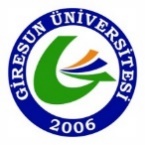 GİRESUN ÜNİVERSİTESİ REKTÖRLÜĞÜ... Dekanlığı/Müdürlüğü DERS MUAFİYETİ / İNTİBAKI KOMİSYON KARARI20……/20….. Güz/Bahar dönemi ……………… numaralı……………..……………………………..……’ın başvurusu üzerine komisyonumuzca yapılan inceleme sonucunda, daha önce bir yükseköğretim kurumunda alınarak başarılı olunan dersler karşılığında Giresun Üniversitesinde aşağıda tabloda gösterilen derslerden muaf sayılmasının  uygun olduğuna karar verilmiştir.ÖĞRENCİ BİLGİLERİ Adı-Soyadı: ……………………………………………………T.C. Kimlik No: ……………………………………………..GRÜ Öğrenci No: ……………………………………………………Bölüm/Anabilim Dalı: ……………………………………………….Durumu: Erasmus (  )        Farabi (  )             DGS (  )            Yatay Geçiş (  )        Diğer (  ) İntibakının Yapıldığı Yıl/Yarıyıl: ..........................................................................................Not Durum Belgesini Aldığı Kurum: ……………………………………………………Protokol Hazırlanma/Onay Tarihi: …………………………………………………………AÇIKLAMALAR “(varsa belirtiniz): ………………………………………………………………………GELDİĞİ ÜNİVERSİTEDE ALDIĞI DERSLERGELDİĞİ ÜNİVERSİTEDE ALDIĞI DERSLERGELDİĞİ ÜNİVERSİTEDE ALDIĞI DERSLERGRÜ’DE MUAF OLUNMASI TALEP EDİLEN DERSLERGRÜ’DE MUAF OLUNMASI TALEP EDİLEN DERSLERGRÜ’DE MUAF OLUNMASI TALEP EDİLEN DERSLERGRÜ’DE MUAF OLUNMASI TALEP EDİLEN DERSLERGRÜ’DE MUAF OLUNMASI TALEP EDİLEN DERSLER1. YIL 1. YARIYIL1. YIL 1. YARIYIL1. YIL 1. YARIYIL1. YIL 1. YARIYIL1. YIL 1. YARIYIL1. YIL 1. YARIYIL1. YIL 1. YARIYIL1. YIL 1. YARIYILDERSİN KODU         DERSİN ADIT+U+AKTSDERSİN KODUDERSİN ADIT+U+AKTSNOTUMUAF / ALACAK1. YIL 2. YARIYIL1. YIL 2. YARIYIL1. YIL 2. YARIYIL1. YIL 2. YARIYIL1. YIL 2. YARIYIL1. YIL 2. YARIYIL1. YIL 2. YARIYIL2. YIL 1. YARIYIL2. YIL 1. YARIYIL2. YIL 1. YARIYIL2. YIL 1. YARIYIL2. YIL 1. YARIYIL2. YIL 1. YARIYIL2. YIL 1. YARIYIL2. YIL 2. YARIYIL2. YIL 2. YARIYIL2. YIL 2. YARIYIL2. YIL 2. YARIYIL2. YIL 2. YARIYIL2. YIL 2. YARIYIL2. YIL 2. YARIYIL3. YIL 1. YARIYIL3. YIL 1. YARIYIL3. YIL 1. YARIYIL3. YIL 1. YARIYIL3. YIL 1. YARIYIL3. YIL 1. YARIYIL3. YIL 1. YARIYIL3. YIL 2. YARIYIL3. YIL 2. YARIYIL3. YIL 2. YARIYIL3. YIL 2. YARIYIL3. YIL 2. YARIYIL3. YIL 2. YARIYIL3. YIL 2. YARIYIL4. YIL 1. YARIYIL4. YIL 1. YARIYIL4. YIL 1. YARIYIL4. YIL 1. YARIYIL4. YIL 1. YARIYIL4. YIL 1. YARIYIL4. YIL 1. YARIYIL4. YIL 2. YARIYIL4. YIL 2. YARIYIL4. YIL 2. YARIYIL4. YIL 2. YARIYIL4. YIL 2. YARIYIL4. YIL 2. YARIYIL4. YIL 2. YARIYILGELDİĞİ ÜNİVERSİTEDE ALDIĞI DERSLERGELDİĞİ ÜNİVERSİTEDE ALDIĞI DERSLERGELDİĞİ ÜNİVERSİTEDE ALDIĞI DERSLERGRÜ’DE OKUTULAN DERSLERGRÜ’DE OKUTULAN DERSLERGRÜ’DE OKUTULAN DERSLERGRÜ’DE OKUTULAN DERSLERGRÜ’DE OKUTULAN DERSLER1. YIL 1. YARIYIL1. YIL 1. YARIYIL1. YIL 1. YARIYIL1. YIL 1. YARIYIL1. YIL 1. YARIYIL1. YIL 1. YARIYIL1. YIL 1. YARIYIL1. YIL 1. YARIYIL DERSİN KODUDERSİN ADIT+U+AKTSDERSİN KODUDERSİN ADIT+U+AKTSNOTUMUAF / ALACAK1. YIL 2. YARIYIL1. YIL 2. YARIYIL1. YIL 2. YARIYIL1. YIL 2. YARIYIL1. YIL 2. YARIYIL1. YIL 2. YARIYIL1. YIL 2. YARIYIL2. YIL 1. YARIYIL2. YIL 1. YARIYIL2. YIL 1. YARIYIL2. YIL 1. YARIYIL2. YIL 1. YARIYIL2. YIL 1. YARIYIL2. YIL 1. YARIYIL2. YIL 2. YARIYIL2. YIL 2. YARIYIL2. YIL 2. YARIYIL2. YIL 2. YARIYIL2. YIL 2. YARIYIL2. YIL 2. YARIYIL2. YIL 2. YARIYIL3. YIL 1. YARIYIL3. YIL 1. YARIYIL3. YIL 1. YARIYIL3. YIL 1. YARIYIL3. YIL 1. YARIYIL3. YIL 1. YARIYIL3. YIL 1. YARIYIL3. YIL 2. YARIYIL3. YIL 2. YARIYIL3. YIL 2. YARIYIL3. YIL 2. YARIYIL3. YIL 2. YARIYIL3. YIL 2. YARIYIL3. YIL 2. YARIYIL4. YIL 1. YARIYIL4. YIL 1. YARIYIL4. YIL 1. YARIYIL4. YIL 1. YARIYIL4. YIL 1. YARIYIL4. YIL 1. YARIYIL4. YIL 1. YARIYIL4. YIL 2. YARIYIL4. YIL 2. YARIYIL4. YIL 2. YARIYIL4. YIL 2. YARIYIL4. YIL 2. YARIYIL4. YIL 2. YARIYIL4. YIL 2. YARIYILKomisyon Unvan, Ad ve SoyadıİmzaTarihBölüm / Anabilim Dalı BaşkanıÜyeÜyeRaporu teslim alan birim görevlisi